Application for tree worksT1 is a medium, over mature Sycamore. The crown condition is very poor with significant decay as shown in Figure 1. There is additionallyvn a young fruiting body of possibly Perreniporia fraxinea in the stem base as shown in Figure 2. The application is to pollard the tree at approximately 4 m as shown in Figure 3.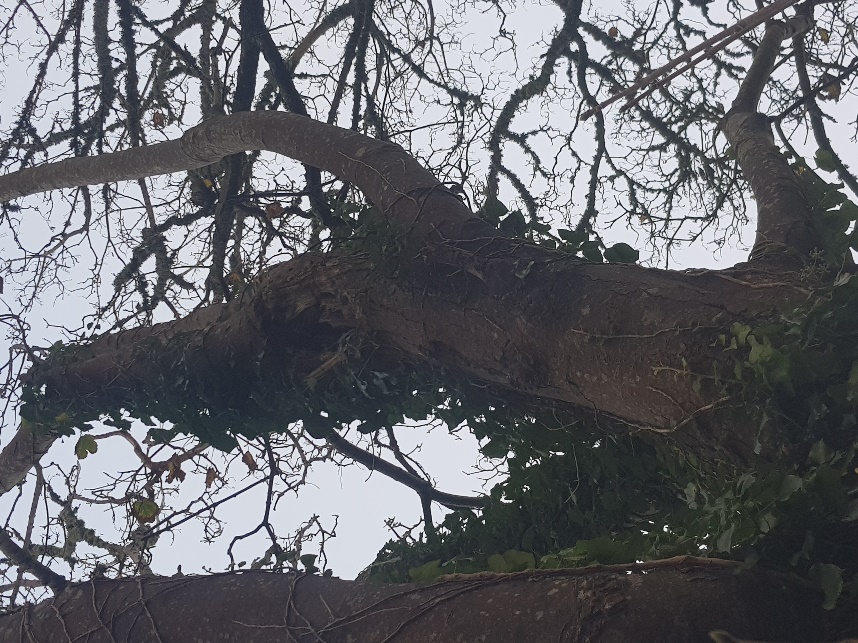 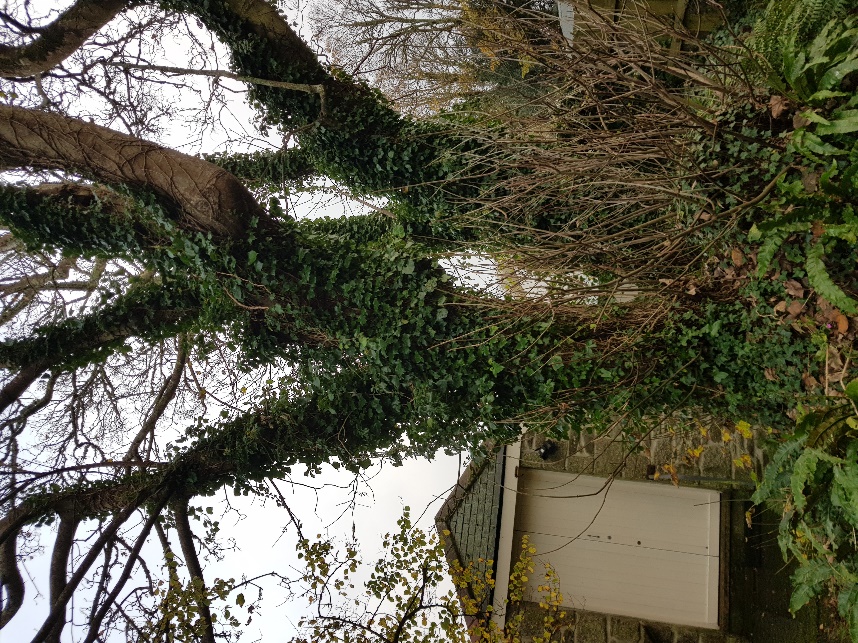 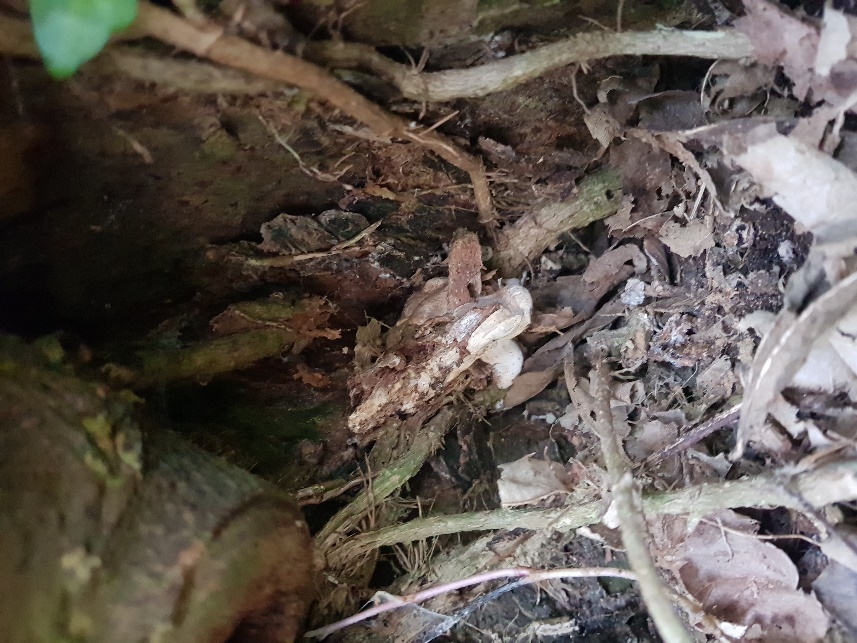 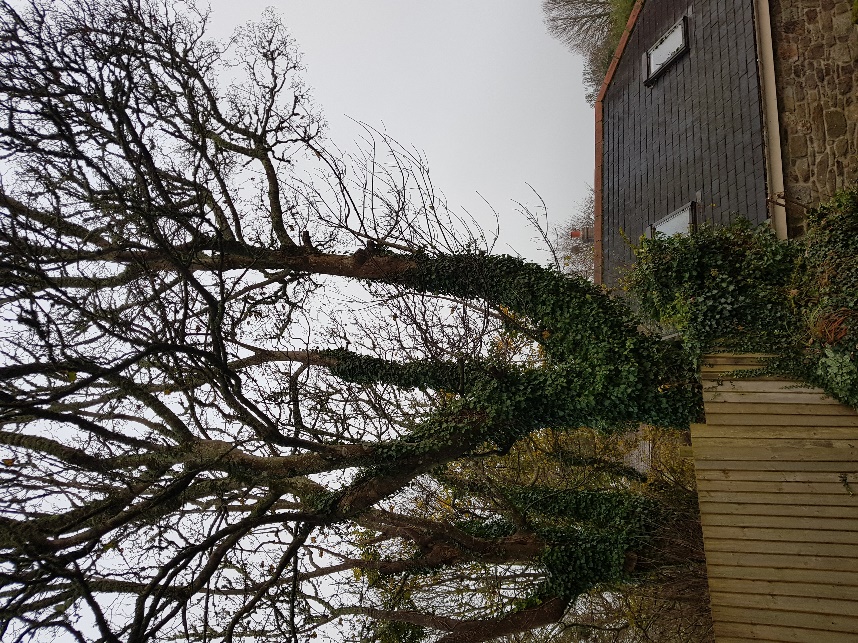 T2 is a large mature Sycamore. The tree is very close to the dwelling with a very large lateral limb growing right over the dwelling as shown in Figure 4. The tree is unsuitably placed and the application is to fell this tree. T3 is a semi-mature Sycamore. As shown in Figure 5 the tree has basal decay. The application is to fell the tree. 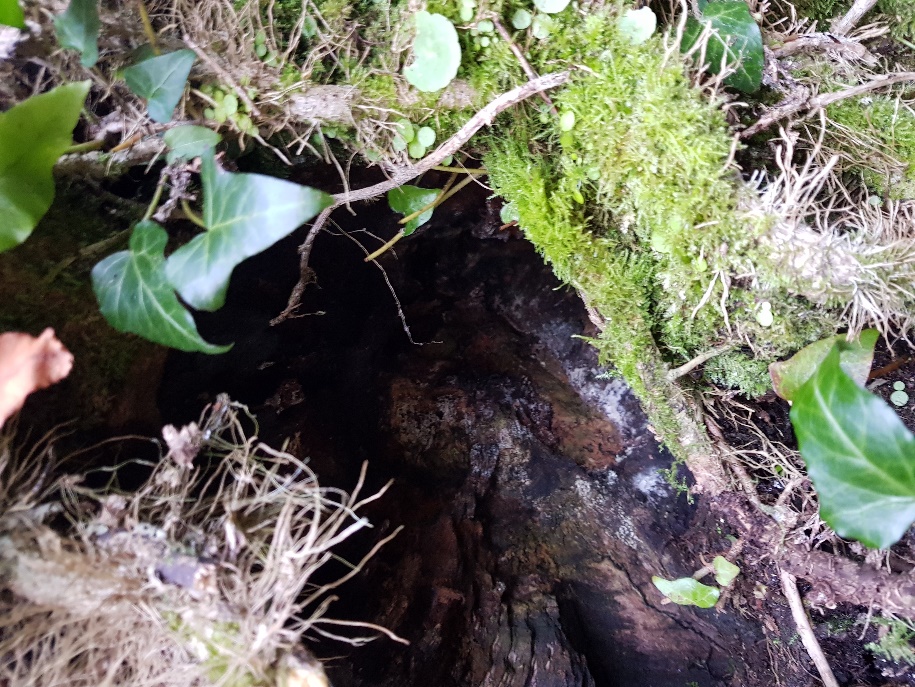 G1 is a group of 2 Elms and 1 Holly. The application is to reduce these trees in height to approximately 9 m as shown in Figure 6. I do not believe these trees to be old enough to be covered by the TPO however I am including them for the avoidance of doubt.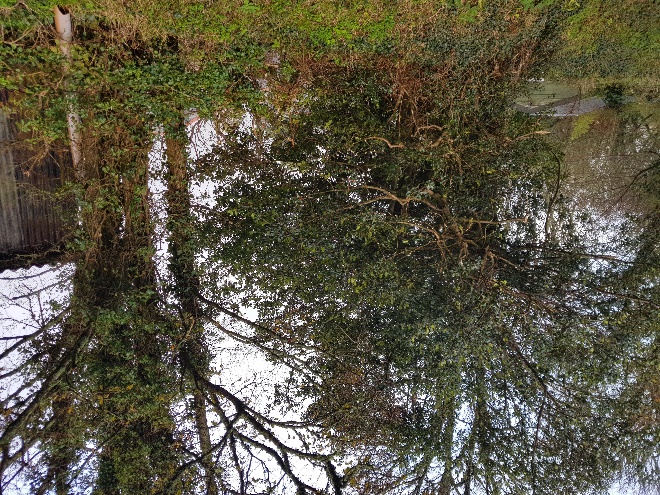 The lane is private with very low footfall, so the trees in question do not provide visual amenity to a significant number of people. The applicant is able to plant 4 trees to compensate for the loss of the two trees being removed on adjacent land. 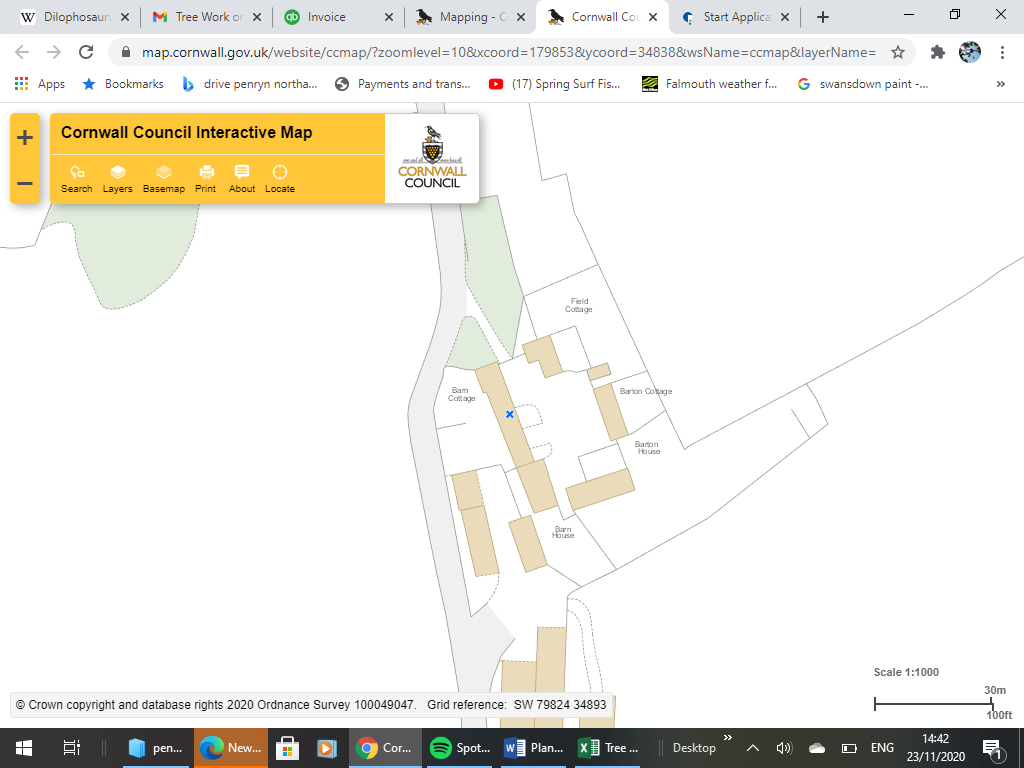 